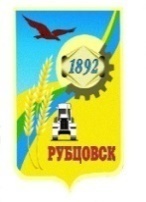 Администрация города Рубцовска Алтайского краяПОСТАНОВЛЕНИЕ13.04.2022 № 1060О внесении изменений в постановление Администрации города Рубцовска Алтайского края от 02.04.2018 № 731 «Об утверждении Порядка рассмотрения обращений граждан в Администрации города Рубцовска Алтайского края» В целях совершенствования работы с обращениями граждан в соответствии с Федеральным законом от 02.05.2006 № 59-ФЗ «О порядке рассмотрения обращений граждан Российской Федерации», ПОСТАНОВЛЯЮ:Внести в приложение к постановлению Администрации города Рубцовска Алтайского края от 02.04.2018 № 731 «Об утверждении Порядка рассмотрения обращений граждан в Администрации города Рубцовска Алтайского края» (с изменениями, внесенными постановлениями Администрации города Рубцовска Алтайского края от 27.01.2020 № 166, от 09.04.2021 № 884) следующие изменения:абзац третий пункта 7.2 раздела 7 изложить в следующей редакции:«Предварительная запись на прием к Главе города Рубцовска и заместителям Главы Администрации города Рубцовска осуществляется специалистом отдела по организации управления и работе с обращениями по телефону: 8(38557) 9-64-04 либо по адресу: Алтайский край, город Рубцовск, проспект Ленина, дом 130, в соответствии с режимом работы Администрации города с 1 числа текущего месяца. Запись на личный прием к Главе города Рубцовска осуществляется с 1 по 10 числа текущего месяца.»;абзац четвертый пункта 7.2 раздела 7 исключить;в пункте 7.3 раздела 7 после слов ««наркотического опьянения,» дополнить словами «в состоянии повышенной поведенческой активности с явными признаками агрессии,»;в пункте 7.6 раздела 7 после слов «Главой города Рубцовска» дополнить словами «и заместителями Главы Администрации города Рубцовска»;в пункте 7.8 раздела 7 слова «САДД «Дело» заменить словами «систему «ДЕЛО» Единой системы электронного документооборота».Опубликовать настоящее постановление в газете «Местное время» и разместить на официальном сайте Администрации города Рубцовска Алтайского края в информационно-телекоммуникационной сети «Интернет».Настоящее постановление вступает в силу после его опубликования в газете «Местное время».Контроль за исполнением настоящего постановления возложить на заместителя Главы Администрации города Рубцовска – руководителя аппарата Черданцеву И.Г.  Глава города Рубцовска		                                                               Д.З. Фельдман;